附件1正确理解和大力推进中国式现代化（习近平总书记在2023年2月7日学习贯彻党的二十大精神研讨班开班式上的重要讲话）新进中央委员会的委员、候补委员和省部级主要领导干部学习贯彻习近平新时代中国特色社会主义思想和党的二十大精神研讨班2月7日上午在中央党校（国家行政学院）开班。中共中央总书记、国家主席、中央军委主席习近平在开班式上发表重要讲话强调，概括提出并深入阐述中国式现代化理论，是党的二十大的一个重大理论创新，是科学社会主义的最新重大成果。中国式现代化是我们党领导全国各族人民在长期探索和实践中历经千辛万苦、付出巨大代价取得的重大成果，我们必须倍加珍惜、始终坚持、不断拓展和深化。　　习近平指出，实现中华民族伟大复兴是近代以来中国人民的共同梦想，无数仁人志士为此苦苦求索、进行各种尝试，但都以失败告终。探索中国现代化道路的重任，历史地落在了中国共产党身上。在新民主主义革命时期，我们党团结带领人民，浴血奋战、百折不挠，经过北伐战争、土地革命战争、抗日战争、解放战争，推翻帝国主义、封建主义、官僚资本主义三座大山，建立了人民当家作主的中华人民共和国，实现了民族独立、人民解放，为实现现代化创造了根本社会条件。新中国成立后，我们党团结带领人民进行社会主义革命，消灭在中国延续几千年的封建制度，确立社会主义基本制度，实现了中华民族有史以来最为广泛而深刻的社会变革，建立起独立的比较完整的工业体系和国民经济体系，社会主义革命和建设取得了独创性理论成果和巨大成就，为现代化建设奠定根本政治前提和宝贵经验、理论准备、物质基础。改革开放和社会主义建设新时期，我们党作出把党和国家工作中心转移到经济建设上来、实行改革开放的历史性决策，大力推进实践基础上的理论创新、制度创新、文化创新以及其他各方面创新，实行社会主义市场经济体制，实现了从生产力相对落后的状况到经济总量跃居世界第二的历史性突破，实现了人民生活从温饱不足到总体小康、奔向全面小康的历史性跨越，为中国式现代化提供了充满新的活力的体制保证和快速发展的物质条件。　　习近平强调，党的十八大以来，我们党在已有基础上继续前进，不断实现理论和实践上的创新突破，成功推进和拓展了中国式现代化。我们在认识上不断深化，创立了新时代中国特色社会主义思想，实现了马克思主义中国化时代化新的飞跃，为中国式现代化提供了根本遵循。我们进一步深化对中国式现代化的内涵和本质的认识，概括形成中国式现代化的中国特色、本质要求和重大原则，初步构建中国式现代化的理论体系，使中国式现代化更加清晰、更加科学、更加可感可行。我们在战略上不断完善，深入实施科教兴国战略、人才强国战略、乡村振兴战略等一系列重大战略，为中国式现代化提供坚实战略支撑。我们在实践上不断丰富，推进一系列变革性实践、实现一系列突破性进展、取得一系列标志性成果，推动党和国家事业取得历史性成就、发生历史性变革，特别是消除了绝对贫困问题，全面建成小康社会，为中国式现代化提供了更为完善的制度保证、更为坚实的物质基础、更为主动的精神力量。　　习近平指出，党的领导直接关系中国式现代化的根本方向、前途命运、最终成败。党的领导决定中国式现代化的根本性质，只有毫不动摇坚持党的领导，中国式现代化才能前景光明、繁荣兴盛；否则就会偏离航向、丧失灵魂，甚至犯颠覆性错误。党的领导确保中国式现代化锚定奋斗目标行稳致远，我们党的奋斗目标一以贯之，一代一代地接力推进，取得了举世瞩目、彪炳史册的辉煌业绩。党的领导激发建设中国式现代化的强劲动力，我们党勇于改革创新，不断破除各方面体制机制弊端，为中国式现代化注入不竭动力。党的领导凝聚建设中国式现代化的磅礴力量，我们党坚持党的群众路线，坚持以人民为中心的发展思想，发展全过程人民民主，充分激发全体人民的主人翁精神。　　习近平强调，一个国家走向现代化，既要遵循现代化一般规律，更要符合本国实际，具有本国特色。中国式现代化既有各国现代化的共同特征，更有基于自己国情的鲜明特色。党的二十大报告明确概括了中国式现代化是人口规模巨大的现代化、是全体人民共同富裕的现代化、是物质文明和精神文明相协调的现代化、是人与自然和谐共生的现代化、是走和平发展道路的现代化这5个方面的中国特色，深刻揭示了中国式现代化的科学内涵。这既是理论概括，也是实践要求，为全面建成社会主义现代化强国、实现中华民族伟大复兴指明了一条康庄大道。新中国成立特别是改革开放以来，我们用几十年时间走完西方发达国家几百年走过的工业化历程，创造了经济快速发展和社会长期稳定的奇迹，为中华民族伟大复兴开辟了广阔前景。实践证明，中国式现代化走得通、行得稳，是强国建设、民族复兴的唯一正确道路。　　习近平指出，中国式现代化，深深植根于中华优秀传统文化，体现科学社会主义的先进本质，借鉴吸收一切人类优秀文明成果，代表人类文明进步的发展方向，展现了不同于西方现代化模式的新图景，是一种全新的人类文明形态。中国式现代化，打破了“现代化=西方化”的迷思，展现了现代化的另一幅图景，拓展了发展中国家走向现代化的路径选择，为人类对更好社会制度的探索提供了中国方案。中国式现代化蕴含的独特世界观、价值观、历史观、文明观、民主观、生态观等及其伟大实践，是对世界现代化理论和实践的重大创新。中国式现代化为广大发展中国家独立自主迈向现代化树立了典范，为其提供了全新选择。　　习近平强调，推进中国式现代化是一个系统工程，需要统筹兼顾、系统谋划、整体推进，正确处理好顶层设计与实践探索、战略与策略、守正与创新、效率与公平、活力与秩序、自立自强与对外开放等一系列重大关系。进行顶层设计，需要深刻洞察世界发展大势，准确把握人民群众的共同愿望，深入探索经济社会发展规律，使制定的规划和政策体系体现时代性、把握规律性、富于创造性，做到远近结合、上下贯通、内容协调。推进中国式现代化是一个探索性事业，还有许多未知领域，需要我们在实践中去大胆探索，通过改革创新来推动事业发展，决不能刻舟求剑、守株待兔。要增强战略的前瞻性，准确把握事物发展的必然趋势，敏锐洞悉前进道路上可能出现的机遇和挑战，以科学的战略预见未来、引领未来。要增强战略的全局性，谋划战略目标、制定战略举措、作出战略部署，都要着眼于解决事关党和国家事业兴衰成败、牵一发而动全身的重大问题。要增强战略的稳定性，战略一经形成，就要长期坚持、一抓到底、善作善成，不要随意改变。要把战略的原则性和策略的灵活性有机结合起来，灵活机动、随机应变、临机决断，在因地制宜、因势而动、顺势而为中把握战略主动。要守好中国式现代化的本和源、根和魂，毫不动摇坚持中国式现代化的中国特色、本质要求、重大原则，确保中国式现代化的正确方向。要把创新摆在国家发展全局的突出位置，顺应时代发展要求，着眼于解决重大理论和实践问题，积极识变应变求变，大力推进改革创新，不断塑造发展新动能新优势，充分激发全社会创造活力。既要创造比资本主义更高的效率，又要更有效地维护社会公平，更好实现效率与公平相兼顾、相促进、相统一。要统筹发展和安全，贯彻总体国家安全观，健全国家安全体系，增强维护国家安全能力，坚定维护国家政权安全、制度安全、意识形态安全和重点领域安全。要坚持独立自主、自立自强，坚持把国家和民族发展放在自己力量的基点上，坚持把我国发展进步的命运牢牢掌握在自己手中。要不断扩大高水平对外开放，深度参与全球产业分工和合作，用好国内国际两种资源，拓展中国式现代化的发展空间。　　习近平指出，推进中国式现代化，是一项前无古人的开创性事业，必然会遇到各种可以预料和难以预料的风险挑战、艰难险阻甚至惊涛骇浪，必须增强忧患意识，坚持底线思维，居安思危、未雨绸缪，敢于斗争、善于斗争，通过顽强斗争打开事业发展新天地。要保持战略清醒，对各种风险挑战做到胸中有数；保持战略自信，增强斗争的底气；保持战略主动，增强斗争本领。要加强能力提升，让领导干部特别是年轻干部经受严格的思想淬炼、政治历练、实践锻炼、专业训练，在复杂严峻的斗争中经风雨、见世面、壮筋骨、长才干。注重在严峻复杂斗争中考察识别干部，为敢于善于斗争、敢于担当作为、敢抓善管不怕得罪人的干部撑腰鼓劲，看准的就要大胆使用。　　习近平最后强调，推进中国式现代化必须抓好开局之年的工作。要全面贯彻落实党中央决策部署，坚持稳字当头、稳中求进，更好统筹国内国际两个大局，更好统筹疫情防控和经济社会发展，更好统筹发展和安全，全面深化改革开放，推动高质量发展，进一步引导经营主体强信心、稳定社会预期，努力实现经济运行整体好转。　　李强在主持开班式时指出，习近平总书记的重要讲话深刻阐述了中国式现代化的一系列重大理论和实践问题，是对中国式现代化理论的极大丰富和发展，具有很强的政治性、理论性、针对性、指导性，对于全党正确理解中国式现代化，全面学习、全面把握、全面落实党的二十大精神，深刻领悟“两个确立”的决定性意义，牢记“国之大者”，增强“四个意识”、坚定“四个自信”、做到“两个维护”，努力在新征程上开创党和国家事业发展新局面，都具有十分重要的意义。我们要认真学习领会，把思想和行动统一到习近平总书记重要讲话精神上来，统一到党中央决策部署上来，扎实抓好本地区本部门本单位各项工作，扎实推进中国式现代化建设。　　中共中央政治局委员、中央书记处书记，是二十届中央委员的其他党和国家领导同志、中央军委委员出席开班式。　　新进中央委员会的委员、候补委员，各省区市和新疆生产建设兵团、中央和国家机关有关部门、有关人民团体主要负责同志，解放军各单位和武警部队主要负责同志参加研讨班。各民主党派中央、全国工商联及有关方面负责同志列席开班式。附件2切实加强基础研究 夯实科技自立自强根基（习近平总书记2023年2月21日在中共中央政治局第三次集体学习时的重要讲话精神）中共中央政治局2月21日下午就加强基础研究进行第三次集体学习。中共中央总书记习近平在主持学习时强调，加强基础研究，是实现高水平科技自立自强的迫切要求，是建设世界科技强国的必由之路。各级党委和政府要把加强基础研究纳入科技工作重要日程，加强统筹协调，加大政策支持，推动基础研究实现高质量发展。北京大学校长、中科院院士龚旗煌教授就这个问题作了讲解，提出工作建议。中央政治局的同志认真听取了讲解，并进行了讨论。习近平在听取讲解和讨论后发表了重要讲话。他指出，党和国家历来重视基础研究工作。新中国成立后特别是改革开放以来，我国基础研究取得了重大成就。当前，新一轮科技革命和产业变革突飞猛进，学科交叉融合不断发展，科学研究范式发生深刻变革，科学技术和经济社会发展加速渗透融合，基础研究转化周期明显缩短，国际科技竞争向基础前沿前移。应对国际科技竞争、实现高水平自立自强，推动构建新发展格局、实现高质量发展，迫切需要我们加强基础研究，从源头和底层解决关键技术问题。习近平强调，要强化基础研究前瞻性、战略性、系统性布局。基础研究处于从研究到应用、再到生产的科研链条起始端，地基打得牢，科技事业大厦才能建得高。要坚持“四个面向”，坚持目标导向和自由探索“两条腿走路”，把世界科技前沿同国家重大战略需求和经济社会发展目标结合起来，统筹遵循科学发展规律提出的前沿问题和重大应用研究中抽象出的理论问题，凝练基础研究关键科学问题。要把握科技发展趋势和国家战略需求，加强基础研究重大项目可行性论证和遴选评估，充分尊重科学家意见，把握大趋势、下好“先手棋”。要强化国家战略科技力量，有组织推进战略导向的体系化基础研究、前沿导向的探索性基础研究、市场导向的应用性基础研究，注重发挥国家实验室引领作用、国家科研机构建制化组织作用、高水平研究型大学主力军作用和科技领军企业“出题人”、“答题人”、“阅卷人”作用。要优化基础学科建设布局，支持重点学科、新兴学科、冷门学科和薄弱学科发展，推动学科交叉融合和跨学科研究，构筑全面均衡发展的高质量学科体系。习近平指出，世界已经进入大科学时代，基础研究组织化程度越来越高，制度保障和政策引导对基础研究产出的影响越来越大。必须深化基础研究体制机制改革，发挥好制度、政策的价值驱动和战略牵引作用。要稳步增加基础研究财政投入，通过税收优惠等多种方式激励企业加大投入，鼓励社会力量设立科学基金、科学捐赠等多元投入，提升国家自然科学基金及其联合基金资助效能，建立完善竞争性支持和稳定支持相结合的基础研究投入机制。要优化国家科技计划基础研究支持体系，完善基础研究项目组织、申报、评审和决策机制，实施差异化分类管理和国际国内同行评议，组织开展面向重大科学问题的协同攻关，鼓励自由探索式研究和非共识创新研究。要处理好新型举国体制与市场机制的关系，健全同基础研究长周期相匹配的科技评价激励、成果应用转化、科技人员薪酬等制度，长期稳定支持一批基础研究创新基地、优势团队和重点方向，打造原始创新策源地和基础研究先锋力量。习近平强调，要协同构建中国特色国家实验室体系，布局建设基础学科研究中心，超前部署新型科研信息化基础平台，形成强大的基础研究骨干网络。要科学规划布局前瞻引领型、战略导向型、应用支撑型重大科技基础设施，强化设施建设事中事后监管，完善全生命周期管理，全面提升开放共享水平和运行效率。要打好科技仪器设备、操作系统和基础软件国产化攻坚战，鼓励科研机构、高校同企业开展联合攻关，提升国产化替代水平和应用规模，争取早日实现用我国自主的研究平台、仪器设备来解决重大基础研究问题。习近平指出，加强基础研究，归根结底要靠高水平人才。必须下气力打造体系化、高层次基础研究人才培养平台，让更多基础研究人才竞相涌现。要加大各类人才计划对基础研究人才支持力度，培养使用战略科学家，支持青年科技人才挑大梁、担重任，不断壮大科技领军人才队伍和一流创新团队。要完善基础研究人才差异化评价和长周期支持机制，赋予科技领军人才更大的人财物支配权和技术路线选择权，构建符合基础研究规律和人才成长规律的评价体系。要加强科研学风作风建设，引导科技人员摒弃浮夸、祛除浮躁，坐住坐稳“冷板凳”。要坚持走基础研究人才自主培养之路，深入实施“中学生英才计划”、“强基计划”、“基础学科拔尖学生培养计划”，优化基础学科教育体系，发挥高校特别是“双一流”高校基础研究人才培养主力军作用，加强国家急需高层次人才培养，源源不断地造就规模宏大的基础研究后备力量。习近平强调，人类要破解共同发展难题，比以往任何时候都更需要国际合作和开放共享。要构筑国际基础研究合作平台，设立面向全球的科学研究基金，加大国家科技计划对外开放力度，围绕气候变化、能源安全、生物安全、外层空间利用等全球问题，拓展和深化中外联合科研。要前瞻谋划和深度参与全球科技治理，参加或发起设立国际科技组织，支持国内高校、科研院所、科技组织同国际对接。要努力增进国际科技界开放、信任、合作，以更多重大原始创新和关键核心技术突破为人类文明进步作出新的更大贡献，并有效维护我国的科技安全利益。习近平指出，我国几代科技工作者通过接续奋斗铸就的“两弹一星”精神、西迁精神、载人航天精神、科学家精神、探月精神、新时代北斗精神等，共同塑造了中国特色创新生态，成为支撑基础研究发展的不竭动力。要在全社会大力弘扬追求真理、永攀高峰的科学精神，广泛宣传基础研究等科技领域涌现的先进典型和事迹，教育引导广大科技工作者传承老一辈科学家以身许国、心系人民的光荣传统，把论文写在祖国的大地上。要加强国家科普能力建设，深入实施全民科学素质提升行动，线上线下多渠道传播科学知识、展示科技成就，树立热爱科学、崇尚科学的社会风尚。要在教育“双减”中做好科学教育加法，激发青少年好奇心、想象力、探求欲，培育具备科学家潜质、愿意献身科学研究事业的青少年群体。习近平最后强调，各级领导干部要学习科技知识、发扬科学精神，主动靠前为科技工作者排忧解难、松绑减负、加油鼓劲，把党中央关于科技创新的一系列战略部署落到实处。附件3深入学习贯彻党的二十大精神  在新征程上坚定不移推进全面从严治党——在中国共产党第二十届中央纪律检查委员会第二次全体会议上的工作报告（李希 2023年1月9日）　　我代表二十届中央纪律检查委员会常务委员会向第二次全体会议作工作报告，请予审议。　　这次全会的主要任务是：全面贯彻习近平新时代中国特色社会主义思想，深入贯彻落实党的二十大精神，研究部署2023年纪检监察工作。今天上午，习近平总书记发表重要讲话，为深入推进党的自我革命，健全全面从严治党体系，坚定不移推动党风廉政建设和反腐败斗争向纵深发展提供了根本遵循。我们要认真学习领会，坚决贯彻落实。　　一、深入贯彻落实党的二十大关于全面从严治党战略部署，为实现新时代新征程党的使命任务提供坚强保障　　党的二十大是在全党全国各族人民迈上全面建设社会主义现代化国家新征程、向第二个百年奋斗目标进军的关键时刻召开的一次十分重要的大会，是一次高举旗帜、凝聚力量、团结奋进的大会。大会深刻阐释了新时代坚持和发展中国特色社会主义的一系列重大理论和实践问题，对全面建设社会主义现代化国家、全面推进中华民族伟大复兴进行了战略谋划，对统筹推进“五位一体”总体布局、协调推进“四个全面”战略布局作出了全面部署，为新时代新征程党和国家事业发展、实现第二个百年奋斗目标指明了前进方向、确立了行动指南。党的二十大确定的重要思想、重要观点、重大战略、重大举措，为做好新时代新征程纪检监察工作提供了根本指引，必须全面系统准确把握、不折不扣贯彻落实。　　党的十八大以来，以习近平同志为核心的党中央把全面从严治党纳入“四个全面”战略布局，从制定和落实中央八项规定开局破题，持之以恒正风肃纪，开展史无前例的反腐败斗争，打出一套自我革命的“组合拳”，找到了跳出治乱兴衰历史周期率的第二个答案，管党治党宽松软状况得到根本扭转，党的自我净化、自我完善、自我革新、自我提高能力显著增强，为党和国家事业取得历史性成就、发生历史性变革提供了根本引领和坚强保障，推动实现中华民族伟大复兴进入了不可逆转的历史进程。在党中央坚强领导下，中央纪委国家监委和各级纪检监察机关坚决贯彻党的自我革命战略部署和全面从严治党战略方针，紧紧围绕党和国家工作大局发挥监督保障执行、促进完善发展作用，在“两个维护”中践行对党忠诚，在深化改革中实现战略重塑，在正风肃纪反腐中彰显担当作为，在维护群众利益中厚植执政根基，在防范化解风险中巩固政治安全，坚定有力服务保障党和国家事业发展，向党和人民交上了优异答卷，为进一步做好纪检监察工作奠定了坚实基础、提供了重要经验。　　党的二十大对坚定不移全面从严治党、深入推进新时代党的建设新的伟大工程作出战略部署，对新时代新征程纪检监察工作提出更高要求。纪检监察机关是推进全面从严治党的重要力量，要把学习贯彻党的二十大精神作为当前和今后一个时期的首要政治任务，深学习、实调研、抓落实，切实把党的二十大精神学深悟透、融会贯通、落实落地，转化为深入推进新时代新征程纪检监察工作高质量发展的强大奋进力量，转化为坚定不移正风肃纪反腐的具体行动，转化为坚定维护党的先进纯洁、永葆党的生机活力的实际成效。要牢记习近平总书记“新班子、新气象、新局面、新作为”的期望和要求，坚持全面从严治党永远在路上、党的自我革命永远在路上，不松劲、不停步、再出发，始终坚守党的初心使命，忠实履行党章和宪法赋予的职责，把严的基调、严的措施、严的氛围长期坚持下去，不断巩固拓展全面从严治党战略成果，推动纪检监察工作取得新成绩、谱写新篇章。　　（一）深刻领悟“两个确立”的决定性意义，坚定不移担负“两个维护”重大政治责任。坚强的领导核心和科学的理论指导是我们党创造历史伟业的根本所在。“两个确立”是党在新时代取得的重大政治成果，是推动党和国家事业取得历史性成就、发生历史性变革的决定性因素，是党应对一切不确定性的最大确定性、最大底气、最大保证。纪检监察机关是党和人民的忠诚卫士，在坚决维护习近平总书记党中央的核心、全党的核心地位，坚决维护以习近平同志为核心的党中央权威和集中统一领导上肩负重大使命、重大责任，必须不断提高政治判断力、政治领悟力、政治执行力，更加深化对“两个确立”的政治认同、思想认同、理论认同、情感认同，更加自觉增强“四个意识”、坚定“四个自信”、做到“两个维护”，始终在思想上政治上行动上同以习近平同志为核心的党中央保持高度一致。要坚持党中央对反腐败工作的集中统一领导，确保党中央牢牢掌握正风肃纪反腐的领导权、主动权。要始终心怀“国之大者”，找准找实服务保障新时代新征程党的使命任务的切入点和着力点，更加主动围绕中心、服务大局，确保党中央重大决策部署落地见效。要坚决同危害党中央权威和集中统一领导的言行作斗争，推动各级党组织和党员干部与党中央同心同德，真心爱党、时刻忧党、坚定护党、全力兴党，在党的旗帜下团结成“一块坚硬的钢铁”，无惧任何风高浪急甚至惊涛骇浪的重大考验，步调一致向前进，为实现党的二十大确定的目标任务、以中国式现代化全面推进中华民族伟大复兴共同奋斗。　　（二）始终坚持正确政治方向，坚定不移用习近平新时代中国特色社会主义思想统领纪检监察一切工作。习近平新时代中国特色社会主义思想是马克思主义中国化时代化最新成果，是新时代纪检监察工作的根本遵循。纪检监察机关要坚持用习近平新时代中国特色社会主义思想统一思想、统一意志、统一行动，把握好这一重要思想的世界观和方法论，坚持好、运用好贯穿其中的立场观点方法，坚定不移沿着习近平总书记指引的方向前进，切实把党的创新理论贯彻落实到纪检监察工作全过程各方面。要弘扬马克思主义学风，坚持理论和实际相结合，不断用党的创新理论回答和解决新时代新征程纪检监察工作面临的重大问题，使工作思路举措更加科学、更加严密、更加有效。要将理论武装同常态化长效化开展党史学习教育相结合，把自己摆进去、把职责摆进去、把工作摆进去，带着感情学，学出更加坚定的信仰信念、更加深厚的人民情怀、更加强烈的责任担当、更加高强的履职本领，把党的创新理论转化为坚定理想、锤炼党性和指导实践、推动工作的强大力量，更好担负起党和人民赋予的使命责任。　　（三）学习党章、尊崇党章，坚定不移履行党章赋予的职责。党章是党的根本大法，是全面从严治党的总依据、全体党员言行的总规矩，也是纪律检查机关履职尽责的根本依据。党的二十大根据新形势新任务对党章进行适当修改，对坚持和加强党的全面领导、坚持和完善党的建设、推进党的自我革命提出明确要求，对党的纪律、党的纪律检查机关部分作出必要充实，在纪委主要任务中增写“推动完善党和国家监督体系”重要内容，赋予纪律检查机关在管党治党方面更大的责任。纪检监察机关要自觉学习党章、严格遵守党章、模范贯彻党章、坚决维护党章，在政治站位、思想认识、责任担当、方法措施等方面跟上党章新规定新要求，以“时时放心不下”的责任感、积极担当作为的精气神为党和人民履好职、尽好责。要找准纪检监察机关在管党治党、自我革命中的职能定位，充分发挥党内监督和国家监察专责机关作用，加强对党章学习和贯彻执行情况的监督检查，督促各级党组织和党员干部坚持不懈常学常新、持之以恒信守笃行，自觉把党的理论和路线方针政策贯彻落实到党和国家各项事业、各项工作中。　　（四）时刻保持解决大党独有难题的清醒和坚定，坚定不移推动健全全面从严治党体系。我们党是世界上最大的马克思主义执政党，进行的是前无古人的伟大事业，必然要面对区别于其他政党的独有难题。习近平总书记站在巩固党长期执政地位的战略高度，精辟分析了大党独有难题的形成原因、主要表现和破解之道，强调要在新时代新征程一刻不停推进全面从严治党，健全全面从严治党体系，体现了我们党对严峻复杂考验的清醒认识，对坚定不移从严管党治党的高度自觉，对永葆百年大党旺盛生命力和强大战斗力的信心决心。纪检监察机关要把为党分忧、为党尽责体现到实际行动上，认真落实新时代党的建设总要求，推动全面从严治党体系不断健全，促进党的自我革命制度规范体系更加完善，坚持思想建党和制度治党同向发力，形成坚持真理、修正错误，发现问题、纠正偏差的机制，巩固发展中国共产党之治的独特优势。要准确把握从严管理监督和鼓励担当作为内在统一的关系，通过明方向、立规矩、正风气、强免疫，充分调动保护党员干部积极性、主动性、创造性，推动形成清清爽爽的同志关系、规规矩矩的上下级关系、亲清统一的新型政商关系，营造干事创业的良好环境，集聚实现中华民族伟大复兴中国梦的磅礴力量。　　（五）敢于斗争、善于斗争，坚定不移推动正风肃纪反腐向纵深发展。敢于斗争、敢于胜利，是党和人民不可战胜的强大精神力量。纪检监察机关因党而生、为党而战，始终同一切破坏党的团结统一、损害党的先进纯洁的人和事作斗争，敢于斗争、善于斗争是极其重要的品格。全面从严治党十年磨一剑，取得了显著成效，但还远未到大功告成的时候。当前，反腐败斗争取得压倒性胜利并全面巩固，但形势依然严峻复杂，铲除腐败滋生土壤任务依然艰巨。要深刻认识党风廉政建设和反腐败斗争的长期性、复杂性、艰巨性，认真学习领悟习近平总书记“我将无我、不负人民”的崇高精神境界、“得罪千百人、不负十四亿”的强烈使命担当和“虽千万人、吾往矣”的大无畏气概，强化斗争精神和斗争本领养成，坚守对党的大忠大义，增强斗争的大智大勇，在重大政治原则和大是大非问题上勇于交锋、敢于亮剑，顶得住、有办法，赴汤蹈火、在所不辞；在同歪风邪气和消极腐败现象作斗争时坚持原则、秉公执纪执法，坚决清除一切弱化党的先进性、损害党的纯洁性的因素，清除一切侵蚀党的肌体健康的病毒，确保党永远不变质、不变色、不变味，确保党和人民赋予的权力始终用来为人民谋幸福，保障中国特色社会主义巍巍巨轮行稳致远。　　二、2023年主要工作　　2023年是贯彻党的二十大精神的开局之年，是实施“十四五”规划承前启后的关键一年，是为全面建设社会主义现代化国家奠定基础的重要一年，做好纪检监察工作责任重大、使命光荣。要坚持以习近平新时代中国特色社会主义思想为指导，全面贯彻落实党的二十大精神，深刻领悟“两个确立”的决定性意义，增强“四个意识”、坚定“四个自信”、做到“两个维护”，坚决贯彻坚定不移全面从严治党战略部署，认真落实健全全面从严治党体系任务要求，深入开展党风廉政建设和反腐败斗争，深入推进新时代新征程纪检监察工作高质量发展，为全面建设社会主义现代化国家开好局起好步提供坚强保障。　　（一）围绕落实党的二十大战略部署强化政治监督　　坚定维护党中央集中统一领导。以习近平同志为核心的党中央坚强有力领导是我们战胜一切困难和风险挑战的根本保证，是新时代新征程纪检监察工作必须牢牢把握的根本信条。要坚决落实党的二十大关于坚持和加强党的全面领导和党中央集中统一领导的各项部署要求，推动各级党组织自觉坚持党的领导，切实加强党的政治建设，确保全党在政治立场、政治方向、政治原则、政治道路上同以习近平同志为核心的党中央保持高度一致。严明政治纪律和政治规矩，及时发现、着力解决“七个有之”问题，对在党内搞政治团伙、小圈子、利益集团的人决不手软，坚决清除同党离心离德的“两面人”、结党营私的“小团伙”、阳奉阴违的“伪忠诚”，坚决反对个人主义、分散主义、自由主义、本位主义，消除政治隐患，维护政治安全。　　推进政治监督具体化、精准化、常态化。新时代新征程政治监督的根本任务就是推动党员干部深刻领悟“两个确立”的决定性意义、坚决做到“两个维护”，确保党中央重大决策部署和习近平总书记重要要求不折不扣落到实处。要围绕全面建设社会主义现代化国家目标任务，完整准确全面贯彻新发展理念、加快构建新发展格局、着力推动高质量发展等重大战略部署加强监督检查，有力有效服务新征程开好局起好步。围绕全面深化改革开放、发展全过程人民民主、推进文化自信自强、建设美丽中国等重大举措，教育科技人才支撑、法治保障、国家安全等重点任务跟进监督，有效防范化解风险挑战。围绕在发展中保障和改善民生、扎实推进共同富裕、完善分配制度、全面推进乡村振兴等政策落实情况开展经常性监督检查，使现代化建设成果更多更公平惠及全体人民。围绕党中央因时因势作出的决策部署，加大对政策措施执行情况的监督检查力度，及时发现、处置、通报违反纪律、落实责任和措施不力等问题，推动落实到位。　　坚决纠正落实党的二十大决策部署中的突出问题。要加强对学习宣传贯彻党的二十大精神情况的监督，推动各级党组织和党员干部完整、准确、全面把握精神实质，学到精髓、谋实思路、扎实工作，防止笼而统之、大而化之。聚焦党的二十大作出的决策部署贯彻落实情况加强监督检查，坚决纠治上有政策、下有对策，有令不行、有禁不止等问题；坚决纠治做选择、搞变通、打折扣，阳奉阴违、自行其是等问题；坚决纠治“低级红”、“高级黑”等问题；坚决纠治不顾大局，搞部门和地方保护主义等问题；坚决纠治不结合实际制定具体措施，照搬照抄、上下一般粗等问题，促进形成自觉对标对表、积极履职尽责的良好氛围。推动完善党中央重大决策部署和习近平总书记重要要求落实机制，健全台账管理、督查问责、“回头看”等制度，确保执行不偏向、不变通、不走样。　　（二）推动完善党的自我革命制度规范体系　　促进完善党内法规制度体系。党内法规是推进党的自我革命的重要制度支撑。要一体履行党内法规和监察法规制定职责，以党章为根本，以民主集中制为核心，以党的建设新形势新任务新要求为牵引，与时俱进制定和修订党内法规制度，及时将行之有效的措施制度化法规化。推进反腐败国家立法，不断健全完善纪检监察法规制度体系，研究修订党纪处分条例，健全监督执纪执法操作规程，完善办案程序衔接机制，建立健全案件质量评查制度。　　推动完善党和国家监督体系。构建和完善中国特色社会主义监督体系是推进国家治理体系和治理能力现代化的内在要求，是我们党在长期执政条件下实现自我净化、自我完善、自我革新、自我提高的重要保障。要按照党统一领导、全面覆盖、权威高效的要求，推动完善纪检监察专责监督体系，促进纪律监督、监察监督、派驻监督、巡视监督统筹衔接常态化制度化；推动完善党内监督体系，健全党委（党组）全面监督、纪律检查机关专责监督、党的工作部门职能监督、党的基层组织日常监督、党员民主监督的工作格局；推动完善各类监督贯通协调机制，发挥党内监督主导作用，促进党内监督与人大监督、民主监督、行政监督、司法监督、审计监督、财会监督、统计监督、群众监督、舆论监督等有机贯通、形成合力；推动完善基层监督体系，统筹用好县乡监督力量，促进基层纪检监察组织和村务监督委员会有效衔接，构建基层公权力大数据监督平台，畅通群众监督渠道，健全基层监督网络。把日常监督做细做实，使监督常在、形成常态。发挥审计在反腐治乱方面的重要作用，加强与审计机关协调配合，用好审计监督成果。强化对“一把手”和领导班子监督，督促其严于律己、严负其责、严管所辖。　　压实全面从严治党政治责任。要牢牢抓住主体责任“牛鼻子”，推动落实党委（党组）主体责任、书记第一责任人责任，增强落实全面从严治党责任的自觉和能力，促进党的建设与经济社会发展同谋划、同部署、同推进、同考核；强化纪委监督责任，通过重大事项请示报告、提出意见建议、监督推动党委（党组）决策落实等方式，协助党委（党组）抓好全面从严治党各项工作；督促职能部门落实监管职责，严格执行责任清单、约谈提醒、履责报告等制度，层层压实责任，健全各负其责、统一协调的管党治党责任格局。用好问责利器，做到实事求是、精准规范，既防止问责乏力，也防止问责泛化。　　（三）有力发挥政治巡视利剑作用　　巩固深化政治巡视。巡视监督是推进党的自我革命、全面从严治党的战略性制度安排。要擦亮巡视利剑，突出政治巡视定位，全面贯彻中央巡视工作方针，把“两个维护”作为根本任务，把贯彻落实党的二十大精神情况作为重中之重，把严的要求贯彻到政治巡视全过程各环节。修订巡视工作条例。制定中央巡视工作规划（2023－2027年），明确今后5年巡视工作总体思路、目标任务、主要举措，推动巡视工作向深拓展、向专发力、向下延伸。着眼高质量完成一届任期内巡视全覆盖，统筹安排常规巡视、专项巡视、机动巡视和巡视“回头看”，有序推进中央巡视，扎实做好二十届中央第一轮、第二轮巡视。坚持务实简约管用，优化巡视工作流程，改进方式方法，提高发现问题的能力和水平，增强巡视监督精准性和有效性。　　加强巡视整改和成果运用。巡视发现问题目的是解决问题，发现问题不解决，比不巡视的效果还坏。要严肃反馈巡视意见，压实党委（党组）整改主体责任，发挥纪检监察机关、组织部门、巡视机构在整改中的职能作用，加强跟踪督办，对虚假整改、“纸面整改”问题严肃问责。健全整改工作机制，持续推进常态化整改。把巡视整改与贯彻落实党的二十大精神、推进改革发展结合起来，一体推动解决新发现的问题和以往巡视整改不到位的问题。坚持和完善向有关职能部门通报巡视情况、提供巡视专题报告工作机制，促进规范决策、完善政策、堵塞漏洞、健全制度，增强以巡促改、以巡促建、以巡促治实效。　　完善巡视巡察上下联动工作格局。加强巡视巡察上下联动，有利于发挥系统优势，提升整体质量，增强综合监督效能。要健全党中央统一领导、分级负责的巡视巡察领导体制，召开全国巡视工作会议，落实加强巡视巡察上下联动的意见，推动巡视巡察贯通协作、同向发力。加强对省区市巡视指导督导，推动市县巡察向基层延伸，加强对村（社区）巡察。深化对中央单位内部巡视工作分类指导，推动中央和国家机关、中管企业、中管金融企业、中管高校等规范开展巡视巡察工作。加强巡视巡察机构与纪委监委监督检查室和派驻机构、派出机构协调协作，形成工作合力，做好情况通报、巡视巡察期间沟通、问题线索移交、成果运用、整改监督等工作。规范巡视办（巡察办）机构设置。加强巡视巡察工作信息化建设。　　（四）持续深化落实中央八项规定精神、纠治“四风”　　严肃整治损害党的形象、群众反映强烈的享乐主义、奢靡之风。中央八项规定是长期有效的铁规矩、硬杠杠，必须一抓到底、一刻不松，对顶风违纪行为露头就打、从严查处，坚决防反弹回潮、防隐形变异、防疲劳厌战。要紧盯反复性顽固性问题，针对一些地方和单位公款吃喝、“舌尖上的浪费”不时反弹，贪图享受、讲究排场陋习不改等现象，及时严肃处理，点名道姓通报。紧盯改头换面问题，针对一些单位“不吃公款吃老板”、“不吃本级吃下级”、变着法子“吃空函”，借培训考察之名公款旅游等行为，加大查处问责力度。紧盯隐蔽隐性问题，针对以讲课费、课题费、咨询费等名义收送礼品礼金，以电子红包、快递物流方式“隔空送礼”，以及隐藏在高档酒、“天价茶”、“天价烟”、高价月饼等背后的享乐奢靡问题，精准发现、严肃查处。把握不正之风和腐败互为表里、同根同源特征，进一步健全风腐同查的工作机制。教育引导领导干部自觉遵守党纪国法、不搞特殊化，坚决破除特权思想和特权行为。推进党风政风监督信息综合平台建设，运用大数据等信息化手段加强预警纠治，持续加固中央八项规定堤坝。　　重点纠治形式主义、官僚主义。形式主义、官僚主义是实现新时代新征程党的使命任务的大敌，必须深挖根源、找准症结，精准纠治、增强实效。要紧盯贯彻党中央重大决策部署不担当、不用力问题，纠治空喊口号、只表态不落实行为；紧盯对政策举措和工作部署片面理解、机械执行、野蛮操作问题，纠治简单化、“一刀切”、层层加码行为；紧盯玩忽职守不作为问题，纠治麻痹松懈、推诿扯皮、敷衍塞责、懒政怠政行为；紧盯任性用权乱作为问题，纠治不尊重规律、不尊重客观实际和群众需求随意决策、盲目决策、违规决策行为；紧盯权力观异化、政绩观扭曲、事业观偏差问题，纠治“堆盆景”、搞“形象工程”、数据造假、违反财经纪律、加重基层负担行为。　　推进作风建设常态化长效化。当前，不正之风潜滋暗长的土壤还在，反弹回潮的风险犹存，必须纠树并举、激浊扬清，推动化风成俗、形成习惯。要把握地区性、行业性、阶段性特点，加强对下指导督导，抓住普遍发生、反复出现的问题深化整治。总结新时代作风建设成效经验，把纠治“四风”实践成果转化为制度规范，推动完善落实中央八项规定精神的具体措施。坚持纠“四风”树新风并举，在严厉惩治不正之风的同时，开展时代新风宣传教育，弘扬党的光荣传统和优良作风，促进党员干部牢记“三个务必”，践行“三严三实”，坚守清正廉洁，让人民群众时时感受到良好党风政风就在身边、社会新风正气就在身边。　　（五）全面加强党的纪律建设　　强化经常性纪律教育。纪律建设是全面从严治党的治本之策，必须摆在更加突出位置，经常抓、反复抓。要推动党委（党组）理论学习中心组和各级党校（行政学院）、干部学院把党章党规党纪教育作为必修课，促进党员干部增强纪律意识，把遵规守纪刻印在心。高度重视年轻领导干部纪律教育，纠正一些年轻领导干部对党规党纪不上心、不掌握、不执行等问题。把正向引导和反面警示结合起来，运用典型案例和身边人身边事开展警示教育，督促指导发生重大违纪违法案件的相关单位党委（党组）召开专题民主生活会，举一反三、以案明纪，促进干部引以为戒、醒悟知止。坚持党性党风党纪一起抓，把纪律教育寓于日常监督管理，戒尺高悬、警钟长鸣，使铁的纪律转化为党员干部的日常习惯和自觉遵循。　　严格执行党的纪律规定和规章制度。法规制度的生命力在于执行，关键在认真，要害是从严。要坚持执纪必严、违纪必究，对违反党纪的问题，发现一起坚决查处一起。督促各级党组织严肃党内政治生活，坚持和完善民主生活会、组织生活会、党内谈心谈话制度，用好批评和自我批评武器，增强党内政治生活政治性、时代性、原则性、战斗性。严明组织纪律、换届纪律，坚决惩治跑官要官、买官卖官、拉票贿选等行为，严肃查处为提拔重用而投机钻营的领导干部，严惩“政治骗子”和政治掮客，规范审慎回复党风廉政意见，严把政治关、廉洁关，确保全国和省级人大、政府、政协换届风清气正。　　精准运用“四种形态”。“四种形态”适应新时代全面从严治党要求，坚持惩前毖后、治病救人方针，充分体现对干部的严管厚爱。要在用好第一种形态上下更大功夫，做细做实对党员干部经常性监督，综合运用谈话函询、提醒批评等方式咬耳扯袖、红脸出汗，抓早抓小、防微杜渐。持续发布执纪执法指导性案例，促进办案质量提升。精准把握政策策略，坚持严的基调和实的要求相统一，坚持实事求是，落实“三个区分开来”，严肃查处诬告陷害行为，及时开展澄清正名工作，激励干部敢于担当、积极作为，实现政治效果、纪法效果、社会效果有机统一。　　（六）坚决打赢反腐败斗争攻坚战持久战　　始终以最彻底的自我革命精神反腐败。腐败是危害党的生命力和战斗力的最大毒瘤，对党同人民群众的血肉联系最具杀伤力，反腐败是一场输不起也决不能输的重大政治斗争，必须永远吹冲锋号，持续巩固来之不易的压倒性胜利。要以零容忍态度反腐惩恶，完善动态清除、常态惩治工作机制，更加有力遏制增量，更加有效清除存量。严查重点问题，坚决查处政治问题和经济问题交织的腐败，坚决防止领导干部成为利益集团和权势团体的代言人、代理人，坚决防止政商勾连、资本向政治领域渗透等破坏政治生态和经济发展环境。突出重点领域，深化整治金融、国有企业、政法等权力集中、资金密集、资源富集领域和粮食购销等行业的腐败，坚决纠治政商“旋转门”、“逃逸式辞职”问题，坚决清理风险隐患大的行业性、系统性、地域性腐败。紧盯重点对象，把党的十八大以来不收敛不收手、胆大妄为者作为重中之重，严肃查处领导干部配偶、子女及其配偶等亲属和身边工作人员利用影响力谋私贪腐问题。坚决查处新型腐败和隐性腐败。　　坚决整治各种损害群众利益的腐败问题。群众对发生在身边的腐败问题深恶痛绝，感受尤为深切，必须高度重视、坚决纠治，切实增强群众获得感、幸福感、安全感。要聚焦就业创业、教育医疗、养老社保、生态环保、安全生产、食品药品安全、执法司法等领域，严肃查处贪污侵占、截留挪用、虚报冒领、吃拿卡要等行为，坚决惩治群众身边的“蝇贪”，着力消除基层消极腐败现象。推动加大对“村霸”、“街霸”、“矿霸”等的整治力度，决不允许其横行乡里、欺压百姓。积极开展乡村振兴领域不正之风和腐败问题专项整治，加强对重点项目、重大资金、重要环节的监督检查，看住国家资产、集体财产，维护农民合法权益。推动“打伞破网”常态化机制化，严查黑恶案件背后腐败和“保护伞”。　　坚决铲除腐败滋生土壤和条件。深入推进反腐败斗争，总的方略就是不敢腐、不能腐、不想腐一体推进。要标本兼治、系统治理，坚持“全周期管理”，深化以案为鉴、以案促改、以案促治，使严厉惩治、规范权力、教育引导紧密结合、协调联动。坚持受贿行贿一起查，加大对行贿行为惩治力度，重点查处多次行贿、巨额行贿、向多人行贿、危害一方政治生态的行贿人，建立全国行贿人信息库，推动完善惩治行贿相关法律法规，强化对行贿人的联合惩戒。完善防治腐败滋生蔓延的体制机制，健全行业部门内部监管体系，强化对政策制定、决策程序、审批监管等关键权力的制约和监督，减少权力对微观经济活动的不当干预。加强新时代廉洁文化建设，树立良好家教家风，营造和弘扬崇尚廉洁、抵制腐败的良好风尚，构建清廉社会生态。　　一体构建追逃防逃追赃机制。反腐败斗争必须统筹国际国内两个战场，深化反腐败国际合作，有逃必追、一追到底，让已经外逃的无处藏身，让企图外逃的丢掉幻想。要持续开展“天网行动”，加大对“百名红通人员”等外逃腐败分子追捕力度，强化对涉腐洗钱行为的打击惩处，对境外赃款应追尽追。深化“一带一路”廉洁建设，健全跨境腐败治理工作协调机制，完善我国有关法律域外适用的配套制度，加快形成反腐败涉外法律法规体系。加强反腐败国际传播，把反腐败成功经验和生动实践转化为国际反腐败治理的话语权和影响力。　　（七）深入推进纪检监察体制改革　　巩固拓展纪检监察体制改革成果。纪检监察体制改革是完善党和国家监督体系的重大战略，是纪检监察工作规范化、法治化、正规化建设的内在要求。要坚持问题导向、目标导向、结果导向，一体深化推进党的纪律检查体制改革、国家监察体制改革、纪检监察机构改革，健全统筹推进“三项改革”的领导体制和工作机制。深入推进纪检监察工作双重领导体制具体化、程序化、制度化，围绕监督检查、审查调查等关键环节加强上级纪委监委对下级纪委监委的领导，认真落实查办腐败案件以上级纪委监委领导为主要求，进一步完善下级纪委监委重要情况请示报告制度，推动整个纪检监察系统提高履职质量。持续深化监察官法实施，逐步推进市县一级监察官等级确定工作。　　完善派驻监督体系机制。派驻监督是全面从严治党的重要抓手。要认真落实《纪检监察机关派驻机构工作规则》，健全派驻机构领导管理体制，加强派出机关对派驻机构的领导，进一步推进派驻监督的有形覆盖和有效覆盖，充分发挥派驻监督探头作用。加强对中管企业、中管金融企业、中管高校深化纪检监察体制改革的指导，全面推进垂直管理单位纪检监察体制改革，提高派驻监督全覆盖质量。推进派驻机构、派出机构全面运用监察权，提升依照职权自行立案审查调查工作质效。深化地方派驻机构改革，推进省市县三级派驻机构设置和人员配备等工作，扩大省级纪委监委向省管高校和国有企业派驻纪检监察组试点。　　完善系统集成、协同高效的工作机制。纪检监察体制改革已经进入打通理顺堵点难点、加强成果梳理对接、促进制度优势转化为治理效能的关键阶段。要通过改革推进力量和资源整合，构建信访举报、监督检查、审查调查、案件监督管理、案件审理、巡视巡察等统筹联动、协同发力的工作体系，推动完善信息沟通、线索移送、措施配合、成果共享工作机制。树牢一盘棋思想，发挥系统优势，健全“组组”协同监督、“室组”联动监督、“室组地”联合办案机制，加强对驻在单位机关纪委履职情况的监督指导，推进机关纪委建设。健全党纪国法相互衔接、权威高效的执行机制，构建与审判机关、检察机关、执法部门互相配合、互相制约、衔接顺畅的体制机制。制定信息化建设五年规划，构建贯通全流程、全要素的数字纪检监察体系。　　（八）锻造堪当新时代新征程重任的高素质纪检监察干部队伍　　强化党的政治建设，打造对党绝对忠诚的纪检监察铁军。忠诚是纪检监察机关与生俱来的政治基因，是纪检监察干部最鲜明的政治品格。要扎实开展党中央部署的主题教育，坚持不懈用习近平新时代中国特色社会主义思想凝心铸魂，坚定理想信念，带头拥戴核心、信赖核心、忠诚核心、维护核心，切实把对“两个确立”决定性意义的深刻领悟转化为“两个维护”的自觉行动。认真贯彻加强和维护党中央集中统一领导的若干规定，带头严格执行请示报告制度，重大事项、重大案件、重要工作及时主动向党中央和习近平总书记请示报告。切实提高政治能力，强化系统观念，自觉在大局下行动，坚持小道理服从大道理，不断提高战略思维、历史思维、辩证思维、系统思维、创新思维、法治思维、底线思维能力，做到党中央提倡的坚决响应，党中央决定的坚决照办，党中央禁止的坚决不做。发挥中央纪委常委会表率作用，坚持和完善常委会集体学习制度，认真贯彻民主集中制，严格落实常委会议事规则和决策程序，带动纪检监察系统做遵规守纪的模范。压实各级纪检监察机关加强自身建设的政治责任，做深做实纪检监察干部思想政治工作，把更高的标准、更严的要求传导到每一位同志，坚决听党话、跟党走。突出政治标准加强干部队伍建设，坚持新时代好干部标准，树立鲜明的选人用人导向。突出政治功能加强纪检监察基层党组织建设，落实党建工作责任制，不断增强基层党组织政治功能和组织功能，把基层党组织建设成为有效实现党的领导的坚强战斗堡垒。结合主题教育扎实开展全国纪检监察系统干部队伍教育整顿，把纯洁思想、纯洁组织作为突出问题来抓，切实加强政治教育、党性教育，严明法纪，坚决清除害群之马。　　强化能力建设，打造敢于善于斗争的纪检监察铁军。纪检监察机关作为党的“纪律部队”，斗争是天然的品格、工作的常态。要发扬斗争精神，以党性立身，以许党许国、报党报国的境界情怀做事，坚定扛起维护党的先进纯洁、维护党的团结统一的政治责任，随时准备经受重大挑战考验。要坚定斗争意志，事不避难、义不逃责，不信邪、不怕鬼、不怕压，骨头要硬，不患得患失，不给自己留后路，在攻坚战持久战中始终冲锋在最前面。要增强斗争本领，加强全员培训和实战训练，深化纪检监察基础理论研究，不断提高依规依纪依法履职能力，练就善于斗争的硬脊梁、铁肩膀、真本事。要用好深学习、实调研、抓落实工作方法。在深学习上下功夫，营造良好的学习氛围，保持求知若渴的学习心态，把学懂弄通做实党的创新理论作为一种政治追求、一种工作方式、一种生活习惯，作为干好纪检监察工作的基本功和必修课，始终保持学思践悟的执着，切实做到学思用贯通、知信行统一；在实调研上下功夫，用好习近平新时代中国特色社会主义思想的世界观和方法论，走好新时代党的群众路线，带着对人民群众的深厚感情，深入基层、深入一线，接地气、察实情、聚民智，远的近的都要去、好的坏的都要看、表扬批评都要听，不回避矛盾，不击鼓传花，通过扎实调研，找准问题，找对路径，找到解决问题的办法和举措；在抓落实上下功夫，新时代取得的伟大成就是以习近平同志为核心的党中央带领全党全国人民拼出来、干出来、奋斗出来的，空谈误国、实干兴邦，要坚持政治要件摆在首位、政治责任闭环落实、贯彻情况及时报告，态度坚决、行动有力，抓主抓重、落细落实，发扬钉钉子精神，一年接着一年干，一锤接着一锤敲，用忘我工作体现忠诚老实，用动真碰硬体现担当作为，用解决问题体现落实成效。　　强化廉洁建设，打造自身正自身硬的纪检监察铁军。习近平总书记反复告诫我们，打铁必须自身硬，自身硬首先要自身廉。越是党和人民充分信任、高度肯定，越要谦虚谨慎、戒骄戒躁，越要保持如临深渊、如履薄冰的警醒。要永葆自我革命精神，把一体推进“三不腐”的理念贯穿自身建设，教育引导纪检监察干部树立正确的权力观、政绩观、事业观，坚决防范被“围猎”，不断锤炼意志力、坚忍力、自制力，坚守政治红线、纪律高压线、廉洁底线。强化内部监督和制约，完善回避、保密和过问干预案件登记备案等内控制度，健全自身权力运行机制和管理监督体系，确保执纪执法权正确行使。主动接受党内和社会各方面的监督，完善各级监委接受人大及其常委会监督制度。对执纪违纪、执法违法现象零容忍，从严惩治系统内的腐败分子，坚决查处以案谋私、串通包庇、跑风漏气等问题，坚决防止利用监督执纪执法权和职务影响力谋取私利，坚决防治“灯下黑”，确保党和人民赋予的权力不被滥用、惩恶扬善的利剑永不蒙尘，努力做到让党中央放心、让习近平总书记放心、让人民群众满意。　　同志们，奋进新征程、建功新时代，纪检监察工作任重而道远。让我们更加紧密地团结在以习近平同志为核心的党中央周围，沿着党的二十大指引的方向，弘扬伟大建党精神，自信自强、守正创新，踔厉奋发、勇毅前行，以一往无前的奋斗姿态、永不懈怠的精神状态履职尽责，不断取得全面从严治党、党风廉政建设和反腐败斗争新成效，为全面建设社会主义现代化国家、全面推进中华民族伟大复兴而团结奋斗！附件4一、党员大学习为推动党的二十大精神深入基层、深入人心，省委组织部精心打造推出“党员大学习”第二季，主要分为“党的二十大报告”“二十大党章修正案”2个专题，包含党代表领学、音视频课件、达人挑战赛等功能版块，互动性好、资源丰富。用户可通过江苏先锋微信公众号登录“党员大学习”平台，“江苏先锋”融媒体平台联动宣传发布领学视频。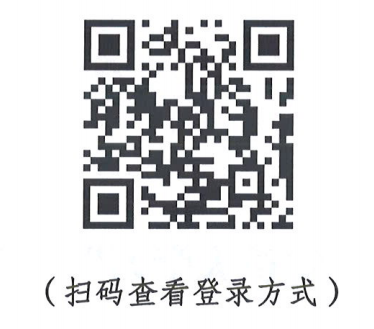 二、2023年第一季度“反腐倡廉每季一课” 教职工、学生党员必学内容1.习近平总书记在党的二十届一中全会上的重要讲话（已纳入基层党支部理论学习）；2.二十届中央纪律检查委员会第二次全体会议精神（已纳入基层党支部理论学习）。